Splněná přání do školních lavic#communityproject  #fundraising  #upcyclingNa jaře roku 2020, v době první vlny epidemie COVID-19, se zrodil mezi řediteli škol Prahy 5, ostatními pedagogy a spolupracovníky škol v rámci Místního akčního plánu II Prahy 5 nápad. Chtěli jsme pomoci rodinám, které byly v důsledku mimořádné situace zasaženy v oblasti ekonomické. Bylo možné předpokládat negativní dopad na prosperitu žáků ve škole i mimo ni. Na pravidelných setkáních členů MAP II Praha 5 probíhala diskuze o tom, jakou formou by tato pomoc měla být poskytována, komu a za jakých podmínek i s ohledem na mimořádná opatření v zemi. Nakonec došlo ke konsensu v těchto bodech:Projekt bude určen primárně pro rodiče samoživitele.Bude možné darovat vše, co usnadní nástup v září do školy a podpoří dítě v jeho rozvoji školním i v mimoškolních zájmových aktivitách.Finanční dary budu směřovat přímo na platbu dané zájmové aktivity a budou identifikovatelné pomocí variabilního symbolu. Nevznikne žádný transparentní účet.Nebude možné darovat potraviny a domácí mazlíčky.Na webových stránkách MČ Praha 5 vznikl odkaz, kam bylo možné posílat anonymně požadavky s ilustrativními fotografiemi darů a také s informací, pro koho by mělo být splněné přání určeno a k jakému účelu.Žádost bylo možné podat e-mailem, ale i osobně. Každá škola měla na svém webu uvedenou kontaktní osobu, které bylo možné přání předat. Některé nesmělé zájemce vytipovali samotní pedagogové a upozornili zákonné zástupce na možnost zapojit se do této akce. Zároveň jim pomohli se zbavit případných obav.„Rozjezd“ projektu byl velmi nesmělý. V jeden moment sice bylo na webu více nabídek než přání, ale tato situace trvala jen do prvního splněného přání. Nakonec byl projekt pro zvýšený zájem prodloužen až do 31. 10. 2020.V rámci projektu bylo například splněno přání mamince samoživitelce a jejímu dítěti, a to vstupenka do ZOO, kam se spolu poprvé v životě vypravili. Sourozenci v pěstounské péči babičky dostali oblečení na tělesnou výchovu a sportovní boty, žákyně 5. třídy kufřík výtvarných potřeb a mladá slečna kabelku se vším, co k mladé dámě patří. Splněných přání bylo ještě mnohem více a radost z nich byla jen těžko popsatelná slovy. I sami organizátoři akce se nemohli při plnění některých přání ubránit dojetí.Velmi nás potěšil nejen probuzený zájem ze strany rodičů a zákonných zástupců, ale i ze strany dárců z řad rodičů, pedagogů, zastupitelů a široké veřejnosti.Jsme rádi, že děti dostaly informaci o síle vzájemné lidské pomoci a solidarity, že některé věci našly uplatnění i u druhého majitele a tím byly ušetřeny výrobní prostředky. Jsme rádi, že si NEJSME LHOSTEJNÍ.Vzhledem k tomu, jak projekt „Splněná přání do školních lavic“ zaujal veřejnost, uvažujeme o jeho pokračování se začátkem II. pololetí, protože bohužel i v tomto období lze předpokládat v některých rodinách obtížnou finanční situaci. Ale po první zkušenosti víme, že to společně velmi dobře zvládneme Místní akční plán rozvoje vzdělávání II pro MČ Praha 5reg. č. projektu CZ.02.3.68/0.0/0.0/17_047/0010677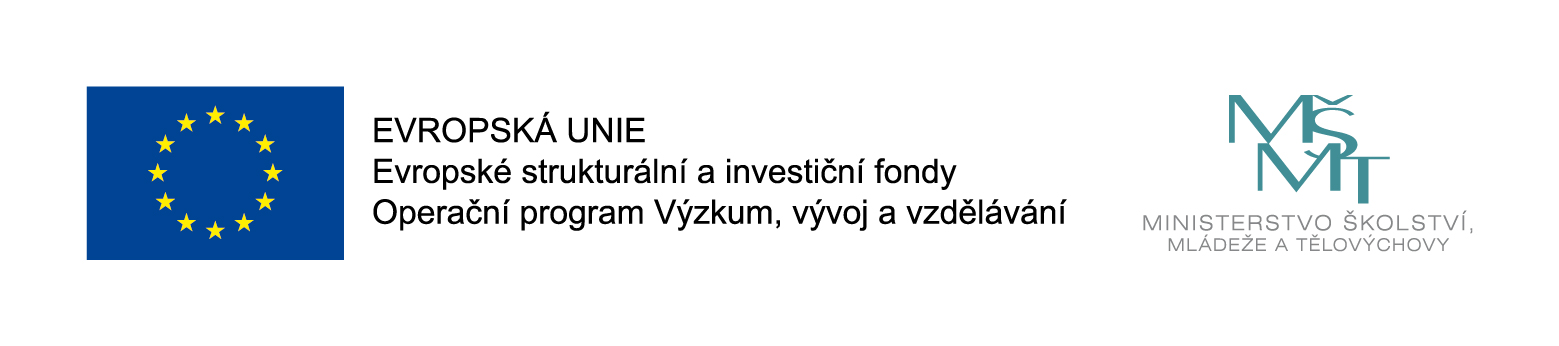 